Standard Operating Procedure for LaboratoriesReviewed and Approved by:Hazardous Material Use and ManagementTrainingPrior to conducting any work with bromine, designated personnel must be provided training specific to the hazard involved in working with the substance.The PI must provide his/her lab personnel with a copy of the SOP and a copy of the SDS provided with the manufacturer. The PI must ensure that his/her lab personnel have attended and are up to date on the appropriate laboratory safety training within the last year. I have read and understood the content of this SOP and the SDS:BROMINEAcutely Toxic, Corrosive, Toxic to Aquatic Life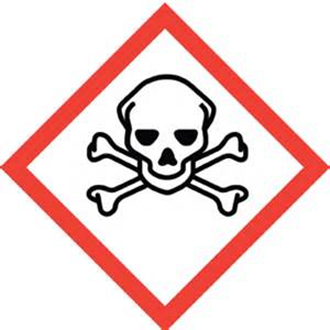 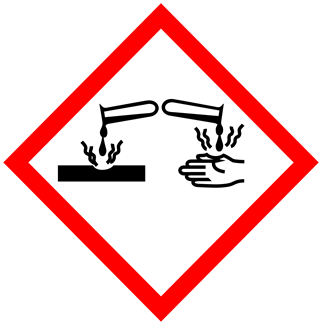 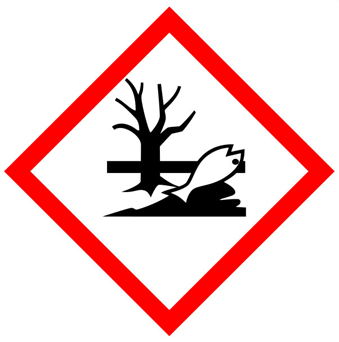 FIRST AIDBromine is corrosive to eyes, skin, respiratory tract. Corrosive on ingestion. Inhalation may cause asthma-like reaction.Eye Contact: Immediately flush eyes with warm water for 15 min. Seek medical attention.Skin Contact: Immediately flush skin with plenty of water. Cover irritated skin with emollient or anti-bacterial cream. Seek medical attention.Inhalation: Remove to fresh air. If breathing is difficult give oxygen. Seek medical attention.Ingestion: Do not induce vomiting. Get medical attentionDIAL 911                                             Call REHS for more information 848-445-2550Department:Principal Investigator(s):Lab Manager/Coordinator:Location of Experiment: (Building/Room Number)Lab Phone:Office Phone:Emergency Contact: (Name/Phone)PI: (Typed  Name)PI: (Signature and Date)Lab Manager: (if PI unavailable)Hazardous Material(s) Used: (wt./volume)Hazardous Material Storage Location:Experimental Procedure and Lab Techniques: Hazard Identification: (i.e., physical/health hazards)Engineering Controls: (chemical fume hood, biosafety cabinet, glove box)Protective Equipment:Waste Collection/Disposal Method:Spill Management: First Aid:Lab Personnel (Running the Experiment)Date of Hands-on Training from Department Signature of Lab Personnel